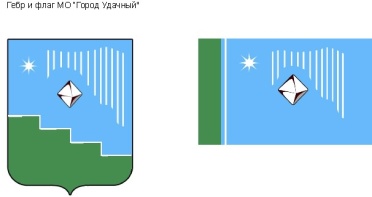 Российская Федерация (Россия)Республика Саха (Якутия)Муниципальное образование «Город Удачный»Городской Совет депутатовIV созывПРЕЗИДИУМРЕШЕНИЕ  13 июня 2018 года									№5-1О поощрении благодарственным письмом городского Совета депутатов МО «Город Удачный»В соответствии с Положением о наградах и поощрениях муниципального образования «Город Удачный» Мирнинского района Республики Саха (Якутия), на основании решения городской комиссии по наградам и поощрениям Президиум городского Совета депутатов решил:1. Поощрить благодарственным письмом городского Совета депутатов МО «Город Удачный»:Марченко Ольгу Васильевну, медицинскую сестру участковую детской поликлиники государственного бюджетного учреждения РС (Якутия) «Удачнинская городская больница», за многолетний и добросовестный труд, высокий профессионализм, значительный вклад в дело охраны здоровья населения города и в связи празднованием Дня медицинского работника. 2. Опубликовать настоящее решение в средствах массовой информации.3. Настоящее решение вступает в силу со дня его принятия. 4. Контроль исполнения настоящего решения возложить на и.о. председателя городского Совета депутатов В.Н. Карпенко.И.о. председателягородского Совета депутатов 					В.Н. Карпенко